2022 год КОРПОРАТИВНОЙ КУЛЬТУРЫ﻿﻿﻿﻿
﻿ 2022 - Год корпоративной культуры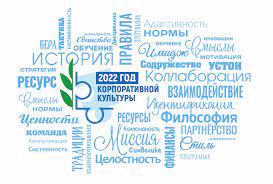 Общероссийский Профсоюз образования объявил 2022-й Годом корпоративной культуры. В новом году будет сделан акцент на комплексной реализации всех направлений деятельности Профсоюза, в том числе в рамках федеральных проектов «Цифровизация Общероссийского Профсоюза образования», «Профсоюзное образование» и «Профсоюз — территория здоровья». Тематика 2022 года ставит своей целью развитие пространства новых смыслов и ценностных установок профсоюзных лидеров и активистов, направленных на позиционирование Общероссийского Профсоюза образования как современной, динамично развивающейся организации, способной определять и решать задачи, сообразные социокультурным вызовам.﻿﻿﻿﻿ссылки для баннераЧувашская республиканская организация профсоюза работников народного образования и науки Российской Федерацииhttp://www.eseur.ru/chuvashia/Общероссийский профсоюз образованияhttps://eseur.ru/Федеральная бонусная программа Общероссийского Профсоюза образованияhttps://profcards.ru/﻿УСТАВ ПРОФЕССИОНАЛЬНОГО СОЮЗА РАБОТНИКОВ НАРОДНОГО ОБРАЗОВАНИЯ И НАУКИ РФ С ИЗМЕНЕНИЯМИ И ДОПОЛНЕНИЯМИhttps://www.eseur.ru/Files/Ustav_Obscherossiyskogo_Profsouz52491.pdf